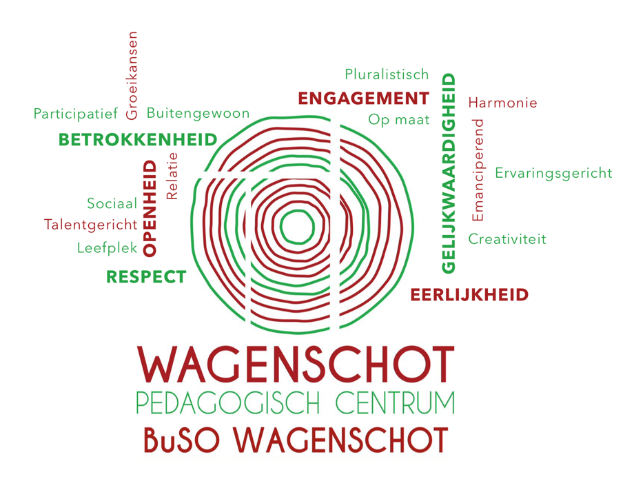 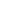 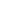 Betreft: Schoolkosten schooljaar 2020-21 Beste ouders/verantwoordelijke, Het is U bekend dat de school met een aantal specifieke kosten te maken heeft. Over welke kosten het gaat vindt u hieronder omschreven. Wij vragen:Een waarborg: 30,00€Dit bedrag wordt terug op uw rekening gestort wanneer uw zoon of dochter de school verlaat en er geen schade werd aangebracht. Schoolbenodigdheden: 60,00€ per schooljaarUw zoon of dochter krijgt hiervoor van ons een schoolagenda, schrijfgerief, cursussen, bladen, kopies … Lichamelijke Opvoeding Activiteiten: 10,00€ per maandBijvoorbeeld: een schooljaar telt 10 maanden (van september tot en met juni). Wanneer uw zoon of dochter het schooljaar start vanaf september zullen wij hiervoor 10,00€ x 10 = 100€ aanrekenen. Wanneer hij of zij start in november zullen wij 10,00€ x 8 = 80€ aanrekenen. Wij rekenen een volledige maand aan voor elke leerling die binnen de eerste drie weken van de maand is ingeschreven. Binnen de lessen lichamelijk opvoeding organiseren wij verschillende activiteiten zoals muurklimmen, zwemmen, mountainbiken, schaatsen, paardrijden, …Werkkledij: afhankelijk van de te volgen opleidingDit bedrag wordt u meegedeeld bij de inschrijving van uw zoon of dochterAfdelingsuitstappen en projectweken: 50,00€ per schooljaarTijdens het schooljaar worden er meerdaagse attractieve uitstappen georganiseerd per klas of per afdeling. Er worden ook meerdere projectweken georganiseerd waar meerdere uitstappen in verweven zitten.Mogen wij U vriendelijk vragen, het bedrag op de factuur in bijlage, binnen de veertien dagen te storten op ons rekeningnummer BE19 7374 0816 3212Mocht u hierover nog  vragen hebben. Een telefoon kan veel oplossen.Met vriendelijke groeten.Leen Van Wambeke                                                                  Werner De Bleser                                                                                                         Administratief medewerker				          Technisch adiviseur coördinator	                                                   					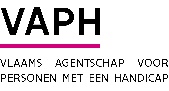 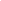 